Metamorphic RocksThis process is the transformation of one rock type into another caused by changes in __________________________________ and _________________________________ (stress).Contact Metamorphism – alteration of a rock, mainly by _______________________, that occurs near a heat source such as a magma chamberRegional Metamorphism - metamorphism across a broad area caused by the elevated temperatures and pressure of __________________________________________ or deep burialMetamorphic Rock TexturesFoliated – caused by differential stress, the crystals will recrystallize with preferred orientation, perpendicular the direction of the compressional force.show ________________________________ due to pressureNonfoliated – metamorphic rocks composed of only one mineral with _____________________ _______________________________Nonfoliated vs. Foliated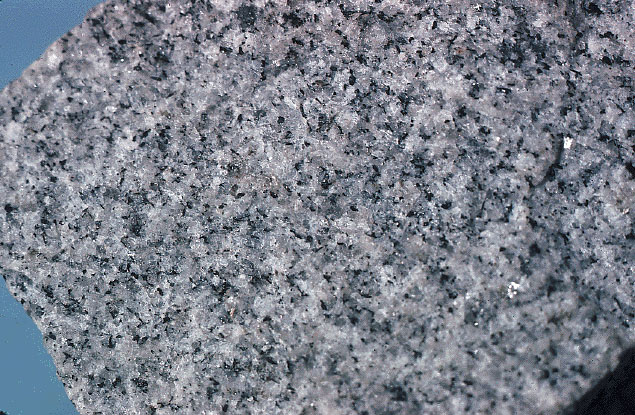 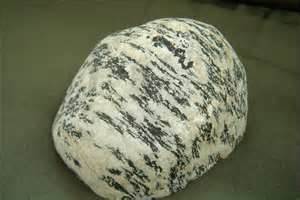 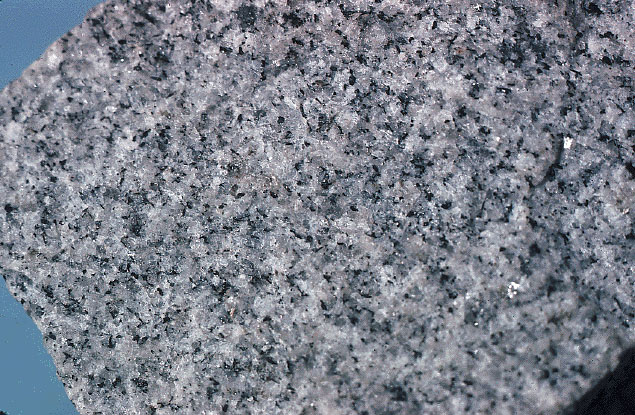 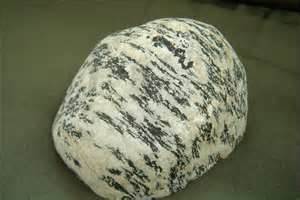 Classifying Metamorphic Rocks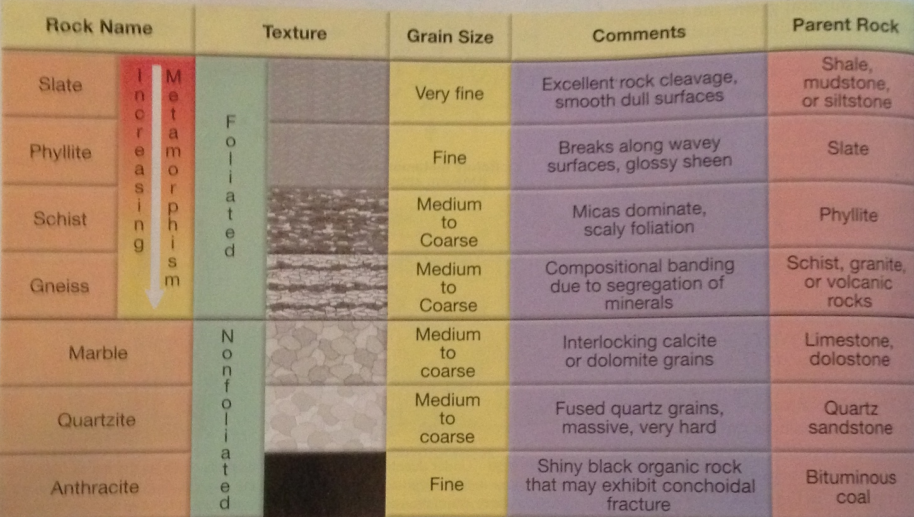 